1. Educational stage and class:• primary school - grade VII2. Subject:•  Polish language3. Topic of the course:Sisyphean works - a novel about coming of age.4. Duration of classes:45min5. Justification for the choice of topic:The lesson is intended to discuss the reading and prepare students for the eighth grade exam.6. Justification for the use of technology:7. General purpose of the lesson:- the student indicates key events for the maturation of the main characters of the novel; justifies his choice;8. Detailed objectives of the classes:• perfect the ability to analyze and interpret a prose text• characterizes Marcin Borowicz and Andrzej Radek;• knows the features of the novel9. Methods and forms of work:Methods: activating methodsForms: individual10. Teaching aids:reading, film - types of novels, wordwall game• learningapps.org platform• the quizizz.com platform• wordwall platform• you tube site11. Technology requirements:A computer or smartphone for each student is required to conduct the lessons. An internet connection is required. Google Classroom app.12. Course of classes:Activity No. 1Topic: The novel- its varietiesDuration: 10 minutesActivity description:Students perpetuate the variations of the novel - https://www.youtube.com/watch?v=-7kDr2FDUBc&ab_channel=AsiaKrzemi%C5%84ska.Then they interpret what kind of novel "Sisyphus Works" is. Selected students will read the answer to the question.Activity No. 2Topic: Heroes of readingDuration: 10minActivity description:Assigning the heroes of reading to descriptions -https://wordwall.net/el/resource/942419/polski/syzyfowe-prace.In the form of a mind map, students describe the main characters that will be discussed in the class. The selected student reads his work.Activity No. 3Topic: Marcin BorowiczDuration: 10minActivity description:Completing the worksheet on the turning points in the hero's life:• the first hardships of learning• first exams• first station• first successes• first failuresActivity No. 4Topic: Making a chartDuration: 10minActivity description:Preparation of a chart showing how Marcin's views on Polishness changed.Performing the test https://quizizz.com/admin/quiz/5c75bc164b17a7001d879a03/syzyfowe-prace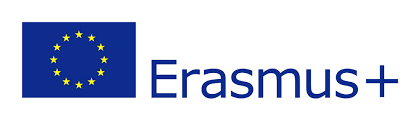 Smart school for smart age Lesson-   Polish language -  Sisyphean works - a novel about coming of age. primary school - grade VII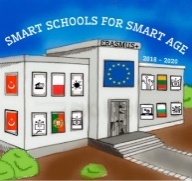 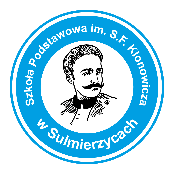 